kallar till extra föreningsstämma i Christinaskolas Aulamåndagen den 25 september kl 19:00.  Registreringen börjar kl 18.15.DagordningFöreningsstämmans öppnande Val av stämmoordförande Anmälan av stämmoordförandens val av protokollförare Godkännande av röstlängd Godkännande av dagordningVal av två personer att jämte stämmoordföranden justera protokollet Val av minst två rösträknareFråga om kallelse skett i behörig ordningFöredragning och beslut angående förslag från styrelsen att ingå avtal med Åke Sundvall Byggnads AB, genom bolag inom koncernen ÅSF 1 AB, att ÅSF 1 AB förvärvar mark för byggnation av HSB Brf Kantarellen 11, Lidingö, enligt bilagda PM och avtal mellan, å ena sidan, HSB Brf Kantarellen 11 och, å andra sidan, Åke Sundvall Byggnads AB, genom bolag inom koncernen ÅSF 1 AB. Föreningsstämmans avslutandeKallelseHSB Bostadsrättsförening Kantarellen 11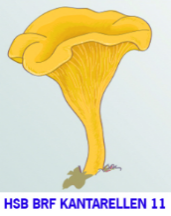 